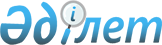 О внесении изменения в решение от 23 июля 2010 года № 26/4 "Об утверждении Правил определения размера и порядка оказания жилищной помощи"
					
			Утративший силу
			
			
		
					Решение Усть-Каменогорского городского маслихата Восточно-Казахстанской области от 14 марта 2013 года N 15/4-V. Зарегистрировано Департаментом юстиции Восточно-Казахстанской области 04 апреля 2013 года N 2928. Утратило силу - решением Усть-Каменогорского городского маслихата Восточно-Казахстанской области от 23 декабря 2014 года N 34/5-V      Сноска. Утратило силу - решением Усть-Каменогорского городского маслихата Восточно-Казахстанской области от 23.12.2014 N 34/5-V (

вводится в действие по истечении десяти календарных дней после дня его первого официального опубликования). 

      Примечание РЦПИ.

      В тексте документа сохранена пунктуация и орфография оригинала.

      В соответствии с пунктом 2 статьи 97 Закона Республики Казахстан от 16 апреля 1997 года "О жилищных отношениях", подпунктом 15) пункта 1 статьи 6 Закона Республики Казахстан от 23 января 2001 года "О местном государственном управлении и самоуправлении в Республике Казахстан", постановлением Правительства Республики Казахстан от 30 декабря 2009 года № 2314 "Об утверждении Правил предоставления жилищной помощи" Усть-Каменогорский городской маслихат РЕШИЛ:

      1. Внести в решение маслихата "Об утверждении Правил определения размера и порядка оказания жилищной помощи" от 23 июля 2010 года № 26/4 (зарегистрировано в Реестре государственной регистрации нормативных правовых актов за номером 5-1-149, опубликовано 16 августа 2010 года в газете "Дидар" № 101, 14 августа 2010 года в газете "Рудный Алтай" № 100) следующее изменение:

      в Правилах определения размера и порядка оказания жилищной помощи, утвержденных указанным решением:



      подпункт 4) пункта 21 изложить в следующей редакции:

      "4) потребления электроэнергии в месяц – 90 кВт на каждого проживающего, для одиноко проживающих пенсионеров, инвалидов – 120 кВт. Для жилищ, отапливаемых посредством теплофонов, учитывается расход электроэнергии на отопление 1 кв.м – 38,9 кВт в месяц;".



      2. Настоящее решение вводится в действие по истечении десяти календарных дней после дня его первого официального опубликования.

 

 
					© 2012. РГП на ПХВ «Институт законодательства и правовой информации Республики Казахстан» Министерства юстиции Республики Казахстан
				      Председатель сессии Г. Сарро      Секретарь городского маслихата В. Головатюк